KАРАР                                                                ПОСТАНОВЛЕНИЕ«Об определении гарантирующей организации по организации водоснабжения на территории сельского поселения Мраковский сельсовет муниципального района Гафурийский район Республики Башкортостан»Согласно ст. 14 п.1 п.п.4. ФЗ от 06.10.2003г. №131 «Об общих принципах местного самоуправления в Российской Федерации» и в соответствии  ст.6 п.1 п.п.2  ФЗ от 07.12.2011г. №416 «О водоснабжении и водоотведении»  администрация сельского поселения Мраковский сельсовет муниципального района Гафурийский район Республики Башкортостан постановила:Определить для централизованной системы холодного водоснабжения поселения гарантирующую организацию – Общество с ограниченной ответственностью «Управляющая компания жилищно-коммунального хозяйства» Стерлитамакского района Республики Башкортостан. Определить , что зоной деятельности гарантирующей организации Общество с ограниченной ответственностью «Управляющая компания жилищно-коммунального хозяйства» Стерлитамакского района Республики Башкортостан является территория сельского поселения Мраковский сельсовет муниципального района Гафурийский район Республики Башкортостан.Обществу с ограниченной ответственностью «Управляющая компания жилищно-коммунального хозяйства» Стерлитамакского района Республики Башкортостан:В своей деятельности руководствоваться Федеральным Законом «О водоснабжении и водоотведении», иных действующих нормативно-правовых законодательных актов федерального, регионального и местного значения.Обеспечить холодное водоснабжение абонентов присоединенных у установленном порядке к централизованной системе холодного водоснабжения.Заключить договоры, необходимые для подачи абоненту холодной питьевой воды в соответствии с требованиям законодательства Российской Федерации.Разместить данное постановление на официальном сайте сельского поселения Мраковский сельсовет муниципального района Гафурийский район Республики Башкортостан.Контроль за исполнением настоящего постановления оставляю за собой.Глава администрации сельского поселения Мраковский сельсовет муниципального района Гафурийский район Республики Башкортостан                                                           С.С.Ярмухаметов
«11» август  2015й.№ 33«11» августа 2015г.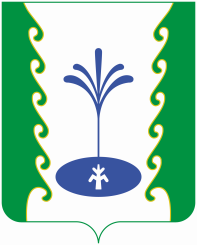 